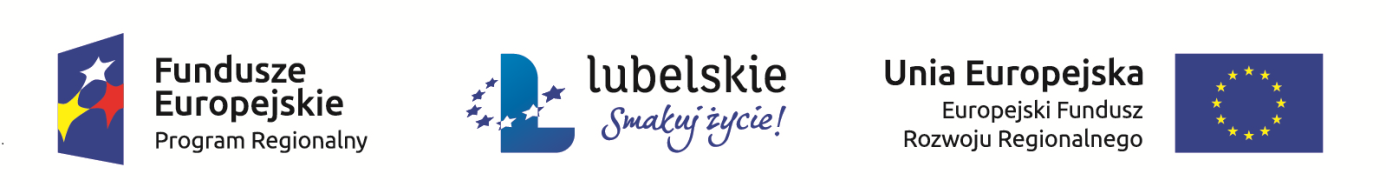 Projekt współfinansowany ze środków Europejskiego Funduszu Rozwoju Regionalnego w ramach Regionalnego Programu Operacyjnego Województwa Lubelskiego na lata 2014-2020Załącznik nr 3 do umowy Nr ……………….z dnia……………….2017r.Karta gwarancji jakościSporządzona w dniu………………2017r.Gwarant ( nazwa ,adres)……………………..KRS:……………….. będący wykonawcą  umowy.Uprawniony z tytułu gwarancji jakości ……………………………………………………………………Przedmiot Gwarancji jakości obejmuje całość robót i dokumentów Wykonawcy objętych  przedmiotem zamówienia pn. „Modernizacja gospodarki wodnej w gminie Leśna Podlaska ” zwanych dalej „robotami”  określonych w umowie oraz innych dokumentach będących jej integralną częściąData odbioru ostatecznego: …………………………………………………………………… 2018r.Warunki Gwarancji jakościGwarant oświadcza i zapewnia Zamawiającego, że wykonany przez niego przedmiot umowy został wykonany prawidłowo, zgodnie z zobowiązaniami Wykonawcy, o których mowa w umowie, a także z najlepsza wiedzą Gwaranta.Poprzez niniejszą Gwarancję jakości Gwarant przyjmuje na siebie odpowiedzialność za przedmiot umowy, w tym za dokumenty wykonawcy i odpowiedni zakres przedmiotu umowy zrealizowany przez Podwykonawców (jeśli dotyczy).Gwarant jest odpowiedzialny wobec Zamawiającego za realizację wszystkich zobowiązań, o których mowa w umowie, w szczególności za wady zmniejszające wartość użytkową, techniczną przedmiotu gwarancji.Wykonawca udziela Zamawiającemu Gwarancji jakości na wykonane roboty na okres:…………………………………………………………….Bieg terminu Gwarancji jakości rozpoczyna się:w dniu następnym licząc od daty odbioru ostatecznego,w przypadku wad – w dniu następnym licząc od daty protokolarnego potwierdzenia usunięcia wad stwierdzonych przy odbiorze ostatecznym przedmiotu umowy,dla wymienianych materiałów i urządzeń – z dniem ich wymiany, w przypadku usunięcia przez Wykonawcę wady lub wykonania wadliwej części robót na nowo, termin gwarancji tych elementów biegnie na nowo od chwili protokolarnego potwierdzenia usunięcia wad lub wykonania robót.Zamawiający może dochodzić roszczeń z tytułu gwarancji jakości także po terminie określonym w pkt. 3,jeżeli reklamował wadę przed upływem tego terminu.Termin usuwania wad wynosi:natychmiast w przypadku, gdy wada może spowodować zagrożenie bezpieczeństwa lub jeśli wada uniemożliwia użytkowanie przedmiotu gwarancji zgodnie z obowiązującymi przepisami,w terminie wskazanym przez Zamawiającego w powiadomieniu przekazanym Wykonawcy o innych zaistniałych wadach.Koszty usunięcia wad ponosi Wykonawca, jeżeli powstały one w szczególności:w wyniku użycia materiałów i urządzeń lub wykonania robót niezgodnie ze specyfikacją techniczną wykonania i odbioru robót i dokumentacja projektową,w wyniku błędów w dokumentacji, za którą Wykonawca jest odpowiedzialny (jeśli dotyczy)w wyniku nie wywiązywania się przez Wykonawcę z zobowiązań wynikających z warunków umowy.Usunięcie wady zostanie stwierdzone protokołem podpisanym przez Zamawiającego.Jeżeli Gwarant nie wypełni obowiązku usunięcia wady natychmiast bądź w terminie wskazanym przez Zamawiającego ,Zamawiający będzie uprawniony do zlecenia usunięcia wady podmiotowi trzeciemu ,a Gwarant zostanie obciążony kosztami takiego zlecenia. Powyższe nie wyłącza uprawnień Zamawiającego wynikających z tytułu Gwarancji Jakości i rękojmi za wady.Wykonawca jest odpowiedzialny za wszelkie szkody i straty, które spowodował w czasie prac związanych z usuwaniem wad.Gwarant, na pisemne żądanie Zamawiającego, upoważni Zamawiającego do wykonywania uprawnień z Gwarancji jakości przysługującej Gwarantowi wobec Producentów urządzeń, Podwykonawców, Dostawców.O każdej wadzie Zamawiający powiadomi telefonicznie Gwaranta, a następnie potwierdzi zgłoszenie faksem oraz pocztą elektroniczną na wskazane numery telefonów i adresy. Kopia potwierdzenia zgłoszenia przesyłana jest również faksem oraz pocztą elektroniczną do Zamawiającego.Wszelka komunikacja pomiędzy Stronami potwierdzona zostanie w formie pisemnej.Wszelkie pisma, kierowane będą przez Strony na adresy podane w niniejszym dokumencie Gwarancji jakości.O zmianach w danych adresowych, Strony, strony obowiązane są informować się niezwłocznie, nie później niż w terminie 7 dni od chwili zaistnienia zmian, pod rygorem uznania wysłania korespondencji pod ostatnio znany adres za skutecznie doręczoną.Gwarant jest obowiązany w terminie 7 dni od daty złożenia wniosku o upadłość lub likwidację powiadomić na piśmie o tym fakcie Zamawiającego. W sprawach nieuregulowanych niniejszą Gwarancją jakości zastosowanie mają  odpowiednie przepisy prawa polskiego, w szczególności Kodeksu Cywilnego oraz ustawy Prawo Zamówień Publicznych.Niniejsza Gwarancja jakości stanowi integralną część umowy i należy ją interpretować w świetle zapisów umowy.Ewentualne zmiany do dokumentu Gwarancji jakości wymagają uprzedniej zgody Zamawiającego wyrażonej w formie pisemnej pod rygorem nieważności.Podpis i pieczęć w imieniu Wykonawcy: